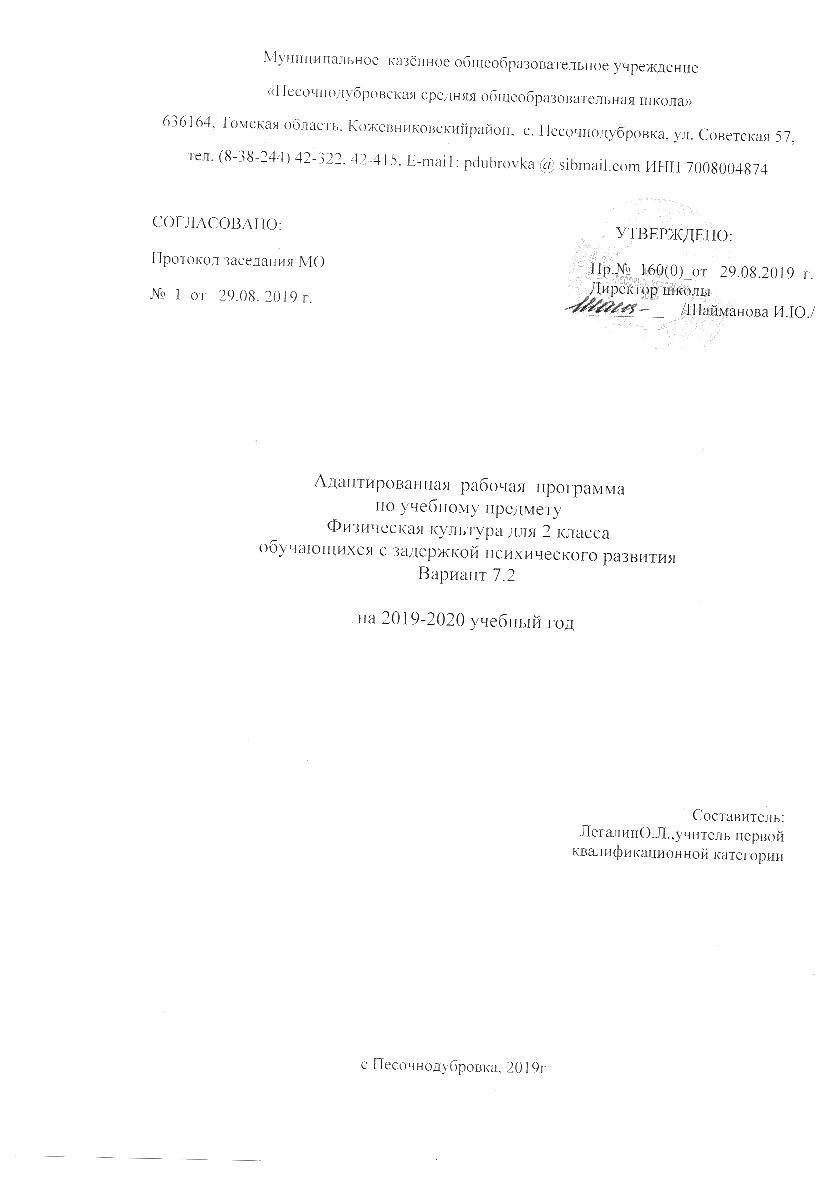 ПОЯСНИТЕЛЬНАЯ ЗАПИСКААДАПТИРОВАННАЯ ПРОГРАММА ПО ФИЗИЧЕСКОЙ КУЛЬТУРЕ(для начальной школы)-2 классРабочая программа по учебному курсу «Физическая культура» для 1 – 4 классов обучающихся с ОВЗ разработана на основе адаптированной программы по физической культуре и федерального государственного образовательного стандарта начального общего образования обучающихся с ОВЗ, а также адаптированной основной общеобразовательной программы начального общего образования обучающихся школы. Адаптированная основная общеобразовательная программа начального общего образования обучающихся с ОВЗ – это образовательная программа, адаптированная для обучения обучающихся с учетом особенностей их психофизического развития, индивидуальных возможностей, обеспечивающая коррекцию нарушений развития и социальную адаптацию. Адаптированная рабочая программа по физкультуре для 2 класса составлена на основании следующих нормативных документов:Федеральный закон РФ №273 «Об образовании в Российской Федерации» от 29 декабря 2012 годаУстав Муниципального казённого общеобразовательного учреждения «Песочнодубровская средняя общеобразовательная школа»Важнейшие задачи образования в начальной школе обучающихся с ОВЗ (формирование предметных и универсальных способов действий, обеспечивающих возможность продолжения образования в основной школе; воспитание умения учиться – способности к самоорганизации с целью решения учебных задач; индивидуальный прогресс в основных сферах личностного развития – эмоциональной, познавательной, саморегуляции) реализуются в процессе обучения по всем предметам. Однако каждый из них имеет свою специфику. Физическая культура совместно с другими предметами решают одну из важных проблем – проблему здоровья ребёнка. Предметом обучения физической культуре в начальной школе является двигательная деятельность человека с общеразвивающей направленностью. В процессе овладения этой деятельностью укрепляется здоровье, совершенствуются физические качества, осваиваются определённые двигательные действия, активно развиваются мышление, творчество и самостоятельность. Учитывая эти особенности, целью программы по физической культуре является формирование у учащихся начальной школы основ здорового образа жизни, развитие творческой самостоятельности посредством освоения двигательной деятельности. Реализация данной цели связана с решением следующих образовательных задач: укрепление здоровья школьников посредством развития физических качеств и повышения функциональных возможностей жизнеобеспечивающих систем организма;  совершенствование жизненно важных навыков и умений посредством обучения подвижным играм, физическим упражнениям и техническим действиям из базовых видов спорта;  формирование общих представлений о физической культуре, её значении в жизни человека, роли в укреплении здоровья, физическом развитии и физической подготовленности;развитие интереса к самостоятельным занятиям физическими упражнениями, подвижным играм, формам активного отдыха и досуга; обучение простейшим способам контроля за физической нагрузкой, отдельными показателями физического развития и физической подготовленности.реализацию принципа вариативности, обосновывающего планирование учебного материала в соответствии с половозрастными особенностями учащихся, материально-технической оснащённостью учебного процесса (спортивный зал, стадион), региональными климатическими условиями и видом учебного учреждения; реализацию принципа достаточности и сообразности, определяющего распределение учебного материала в конструкции основных компонентов двигательной (физкультурной) деятельности, особенностей формирования познавательной и предметной активности учащихся;  соблюдение дидактических правил «от известного к неизвестному» и «от простого к сложному», ориентирующих выбор и планирование учебного содержания в логике поэтапного его освоения, перевода учебных знаний в практические навыки и умения, в том числе и в самостоятельной деятельности;  расширение планирование учебного материала на целостное формирование мировоззрения учащихся в области физической культуры, всестороннее раскрытие взаимосвязи и взаимообусловленности изучаемых явлений и процессов;усиление оздоровительного эффекта, достигаемого в ходе активного использования школьниками освоенных знаний, способов и физических упражнений в физкультурно-оздоровительных мероприятиях, режиме дня, Базовым результатом образования в области физической культуры в начальной школе обучающихся с ОВЗ является освоении основ физкультурной деятельности. Кроме того, предмет «Физическая культура» способствует развитию личностных качеств учащихся и является средством формирования у обучающихся универсальных способностей (компетенций). Эти способности (компетенции) выражаются в результатах образовательного процесса и активно проявляются в разнообразных видах деятельности (культуры), выходящих за рамки предмета «Физическая культура»II. Планируемые результаты освоения учебного предметаВ течение учебного года проводится оценивание уровня физической подготовленности обучающихся, содержание которого включает учебные задания, предлагаемые в соответствии с требованиями Федерального государственного образовательного стандарта начального общего образования и настоящей рабочей программой Знания о физической культуре.           Выпускник научится:- ориентироваться в понятиях «физическая культура», «режим дня»; характеризовать роль и значение утренней зарядки, физкультминуток и физкультпауз, уроков физической культуры, закаливания, прогулок на свежем воздухе, подвижных игр, занятий спортом для укрепления здоровья, развития основных систем организма;- раскрывать на примерах (из истории или из личного опыта) положительное влияние занятий физической культурой на физическое и личностное развитие;- ориентироваться в понятии «физическая подготовка», характеризовать основные физические качества (силу, быстроту, выносливость, координацию, гибкость и различать их между собой;- организовывать места занятий физическими упражнениями, подвижными играми (как в помещении, так и на открытом воздухе), соблюдать правила поведения и предупреждения травматизма во время занятий физическими упражнениями.            Выпускник получит возможность научиться:выявлять связь занятий физической культурой с трудовой и оборонной деятельностью;характеризовать роль и значение режима дня в сохранении и укреплении здоровья; планировать и корректировать режим дня в зависимости от индивидуальных особенностей учебной и внешкольной деятельности, показателей здоровья, физического развития и физической подготовленности. Способы физкультурной деятельности.Выпускник научится:- отбирать и выполнять комплексы упражнений для утренней зарядки и физкультминуток в соответствии с изученными правилами;- организовывать и проводить подвижные игры и простейшие соревнования во время отдыха на открытом воздухе и в помещении (спортивном зале и местах рекреации), соблюдать правила взаимодействия с игроками;- измерять показатели физического развития (рост и массу тела) и физической подготовленности (сила, быстрота, выносливость, гибкость), вести систематические наблюдения за их динамикой.             Выпускник получит возможность научиться:вести тетрадь по физической культуре с записями режима дня, комплексов утренней гимнастики, физкультминуток, общеразвивающих упражнений для индивидуальных занятий, результатов наблюдений за динамикой основных показателей физического развития и физической подготовленности;целенаправленно отбирать физические упражнения для индивидуальных занятий по развитию физических качеств;выполнять простейшие приемы оказания доврачебной помощи при травмах и ушибах.Физическое совершенствование.Выпускник научится:- выполнять упражнения по коррекции и профилактике нарушения осанки, упражнения на развитие физических качеств (силы, быстроты, выносливости, координации, гибкости); оценивать величину нагрузки (большая, средняя, малая) по частоте пульса (с помощью специальной таблицы);- выполнять тестовые упражнения для оценки динамики индивидуального развития основных физических качеств, готовиться к выполнению норм ГТО;- выполнять организующие строевые команды и приемы;- выполнять акробатические упражнения (кувырки, стойки, перекаты);- выполнять гимнастические упражнения на спортивных снарядах (перекладине, гимнастической скамейке);-  выполнять легкоатлетические упражнения (бег, прыжки, метания и броски мяча различного веса);- выполнять игровые действия и упражнения из подвижных игр разной функциональной направленности.Выпускник получит возможность научиться:сохранять правильную осанку, оптимальное телосложение;выполнять эстетически красиво гимнастические и акробатические комбинации;играть в баскетбол, волейбол по упрощенным правиламРезультаты изучения учебного предметаЛичностными результатами изучения курса «Физическая культура» являются:– умение проявлять свои качества в нестандартных условиях;– умение объединять вокруг себя друзей и товарищей для достижения поставленных целей;– умение проявлять трудолюбие и упорство в решении поставленных задач.Метапредметные результаты:– выполнение требований по безопасности на занятиях физическими упражнениями;– понимание и исправление допущенных ошибок при выполнении различных упражнений;– умение сплотиться и взаимодействовать в коллективе класса, группы.Предметные результаты:– знание того, когда и как возникла физическая культура;– умение использовать разученные физические упражнения для укрепления своего здоровья;– умение выполнять комплекс упражнений с группой учащихся;– умение обращаться с инвентарем и оборудованием;– умение вести наблюдения за своей физической подготовленностью.Содержание программного материалаСодержание программы направлено на создание условий для развития личности ребенка, мотивации к познанию, творчеству и приобщению к общечеловеческим ценностям, укрепления психического и физического здоровья.Программа включает в себя следующие компоненты: уроки физической культуры, оздоровительные мероприятия в режиме учебного дня, внеклассные  физкультурно-массовые мероприятия.Содержание программы состоит из двух частей – базовой и дифференцированной (вариативной).Освоение базовых основ физической культуры объективно необходимо и обязательно для каждого ученика.Вариативная часть физической культуры обусловлена необходимостью учета индивидуальных способностей учащихся, а также учета особенности режима работы общеобразовательного учреждения.Учащиеся поэтапно разучивают и осваивают двигательные действия базового и вариативного содержания программы до уровня умений.В базовую часть входят:Социально-психологические основы.– Понимание учащимися значения физических упражнений для укрепления здоровья, значения соблюдения режима дня, проведения утренней зарядки и соблюдения требований личной гигиены.– Соединение понимания и правильного  выполнения упражнений для освоения техники видов в ходьбе, беге, прыжках и метаниях через подвижные игры.– Создание установки или общей мотивации учебной деятельности.Приемы закаливания.Постепенный подход к закаливанию (воздушные ванны, солнечные ванны, водные процедуры).Естественные основы знаний.Уметь измерять пульс, вес, рост.Выполнять движения с предметами и без предметов с различной интенсивностью и измененными ситуациями.Оздоровительная деятельность со спортивной направленностью.Гимнастика с элементами акробатики (строевые действия в шеренге, повороты, размыкания, расчеты), упражнения в группировке (кувырки вперед и назад), лазания по наклонной и вертикальной лестнице, подлазы и перелезания.Легкая атлетика.Бег с высокого старта, изменение темпа бега, прыжки с запрыгиванием вверх и спрыгиванием вниз, метание малого мяча в цель и на дальность, бег на выносливость.Подвижные и спортивные игры.Изучение элементов игры в баскетбол, выполнение упражнений на развитие кондиционных и координационных способностей, создание командного духа, выработка лидерских качеств.Общеразвивающие упражнения для выработки физических качеств, развития активности, мышления, координации.Лыжная подготовка.Лыжи как вид двигательной деятельности. Лыжная подготовка развивает выносливость, способствует закаливанию организма, улучшает работу сердечно-сосудистой системы, укрепляет нервную систему и помогает узнать мир природы.Вариативная часть включает в себя:Изучение элементов игры в баскетбол:– ведение мяча различными способами;– передачи мяча;– технические приемы с мячом;– правила игры в баскетбол.СОДЕРЖАНИЕ КУРСА 2 класс (68ч)1. Базовая часть:Легкоатлетические упражнения (18ч)    - бег    - прыжки    - метанияГимнастика с элементами акробатики (16 ч)    - построения и перестроения    - общеразвивающие упражнения с предметами и без    - упражнения в лазанье и равновесии    - простейшие акробатические упражнения   - упражнения на гимнастических снарядах  Лыжная подготовка (18ч)    - скользящий шаг    - попеременный двушажный ход без полок и с палками    - подъём «лесенкой»    - спуски в высокой и низкой стойках Подвижные игры (6ч)    - освоение различных игр и их вариантов     - система упражнений с мячом  2. Вариативная часть:     - подвижные игры с элементами баскетбола (10 ч)Уровень физической подготовленности обучающихся 2 классаУЧЕБНО-ТЕМАТИЧЕСКИЙ ПЛАНКалендарно – тематическое планированиеМАТЕРИАЛЬНО-ТЕХНИЧЕСКОЕ ОБЕСПЕЧЕНИЕ ОБРАЗОВАТЕЛЬНОГО ПРОЦЕССАСПИСОК ЛИТЕРАТУРЫАдаптированная рабочая программа под редакцией В.В. Воронковой по предмету «Физическое воспитание». Издательство М.: «Просвещение», 2010 г.     Учебно-методический комплект для обучающегося- Учебник по физической культуре 8-9 класс В.И. Лях. М.: Просвещение,  2012г  Учебно-методический комплект для учителя- Учебник по физической культуре 8-9  класс В.И. Лях. М.: Просвещение,  2012г  - Справочник учителя физической культуры, П.А.Киселев, С.Б.Киселева; Волгоград: «Учитель»,2008.- Двигательные игры, тренинги и уроки здоровья 1-5 классы, Н.И.Дереклеева; Москва: «ВАКО»,2007.- Подвижные игры 8-9 классы», А.Ю.Патрикеев; Москва: «ВАКО»,2007.- Зимние подвижные игры 8-9 классы, А.Ю.Патрикеев; Москва: «ВАКО»,2009.- Дружить со спортом и игрой, Г.П.Попова; Волгоград: «Учитель»,2008.- Физкультура в начальной школе, Г.П.Болонов; Москва: «ТЦ Сфера»,2005.УровеньУровеньУровеньУровеньУровеньУровеньвысокийсреднийнизкийвысокийсреднийнизкиймальчикидевочкиКонтрольные упражненияПодтягивание в висе лежа согнувшись, кол-во раз8-104-61-313-158-125-7Прыжок в длину с места, см140-155128--145115-125138-148120-135105-115Бег  с высокого старта, сек6,0 – 5,86,7-5,97,0- 6,86,5-6,26,3-6,07,3-7,0Бег  мин. Сек.5.306,06.306.307,07.30Ходьба на лыжах , мин. сек.8.309,09.309,09.3010,0Название разделаКоличество часовКоличество часовПримерная программаРабочая программаБазовая часть68ч68чОсновы знаний о физической культуреВ процессе занятийВ процессе занятийПодвижные игры6ч6чГимнастика с элементами акробатики16ч16чЛегкоатлетические упражнения18ч18чЛыжная подготовка18ч18чПодвижные игры c элементами баскетбола10ч10 чИТОГО:68 ч68 ч№ п\пНазвание раздела, темы учебной программыНазвание раздела, темы учебной программыМониторингМониторингМониторингКоличество часовДата проведения урокаДата проведения урокаДата проведения урокаДата проведения урокаДата проведения урока№ п\пНазвание раздела, темы учебной программыНазвание раздела, темы учебной программыМониторингМониторингМониторингпланпланкоррекциякоррекциякоррекция1Правила поведения
и техника безопасности на уроке физкультуры (постановочный)Приём уч.нормативов.Бег 30 мПравила поведения
и техника безопасности на уроке физкультуры (постановочный)Приём уч.нормативов.Бег 30 м12Лёгкая атлетика. Обучение высокому старту 
в беге на 60 м и в беге на длинные дистанции. Развитие силы (решение частных задач) Приём уч.нормативовЛёгкая атлетика. Обучение высокому старту 
в беге на 60 м и в беге на длинные дистанции. Развитие силы (решение частных задач) Приём уч.нормативов13Тестовые упражнения в прыжках с места и в отжимании (решение частных задач)Тестовые упражнения в прыжках с места и в отжимании (решение частных задач)14Тестовое упражнение в беге на , .Метание малого мяча (решение частных задач) Подготовительная группа: Бег-30м, и 200м.Тестовое упражнение в беге на , .Метание малого мяча (решение частных задач) Подготовительная группа: Бег-30м, и 200м.Бег 60м на результатБег 60м на результатБег 60м на результат15Тестовые упражнения: «Челночный бег», «Бросок мяча из-за головы стоя»(решение частныхзадач)Тестовые упражнения: «Челночный бег», «Бросок мяча из-за головы стоя»(решение частныхзадач)16Высокий старт в беге на .Набор скоростипо дистанции(решение частныхзадач)Высокий старт в беге на .Набор скоростипо дистанции(решение частныхзадач)17Метание 
малого мяча на дальность с поворотом
на месте (решение частных задач)Метание 
малого мяча на дальность с поворотом
на месте (решение частных задач)научить правильному метанию тенисного мяча научить правильному метанию тенисного мяча научить правильному метанию тенисного мяча 18Развитие скорости 
в беге на короткие дистанции 
и метание мяча с поворотом с од-ного шага(решение частныхзадач)Развитие скорости 
в беге на короткие дистанции 
и метание мяча с поворотом с од-ного шага(решение частныхзадач)19-10Развитие прыгучести – много-скоки.Метание 
с двух шагов (решение частных задач)Передача мяча внутренней стороной стопы (щечкой) (решение частных задач)Развитие прыгучести – много-скоки.Метание 
с двух шагов (решение частных задач)Передача мяча внутренней стороной стопы (щечкой) (решение частных задач)Контроль двигательных качествКонтроль двигательных качествКонтроль двигательных качеств211Акробатика.Строевые упражненияВыполнять команды: «Шире шаг!», «Чаще шаг!», «Реже!», «На первый-второй рассчитайся!». Перекаты и группировка с последующей опорой руками за головой. 1–2кувырка вперед. ОРУ. Игра: «Что изменилось?». Развитие координационных способностей. Инструктаж по ТБАкробатика.Строевые упражненияВыполнять команды: «Шире шаг!», «Чаще шаг!», «Реже!», «На первый-второй рассчитайся!». Перекаты и группировка с последующей опорой руками за головой. 1–2кувырка вперед. ОРУ. Игра: «Что изменилось?». Развитие координационных способностей. Инструктаж по ТБ112Выполнять команды: «Шире шаг!», «Чаще шаг!», «Реже!», «На первый-второй рассчитайся!». Перекаты и группировка с последующей опорой руками за головой. 1–2 кувырка вперед.  ОРУ. Игра «Что изменилось?». Выполнять команды: «Шире шаг!», «Чаще шаг!», «Реже!», «На первый-второй рассчитайся!». Перекаты и группировка с последующей опорой руками за головой. 1–2 кувырка вперед.  ОРУ. Игра «Что изменилось?». 113Выполнять команды: «Шире шаг!», «Чаще шаг!», «Реже!», «На первый-второй рассчитайся!». Перекаты и группировка с последующей опорой руками за головой. 1–2 кувырка вперед.  ОРУ Подготовительная группа:выполняет индивидуальные акработические упр.. Выполнять команды: «Шире шаг!», «Чаще шаг!», «Реже!», «На первый-второй рассчитайся!». Перекаты и группировка с последующей опорой руками за головой. 1–2 кувырка вперед.  ОРУ Подготовительная группа:выполняет индивидуальные акработические упр.. Развитие координацион. способностейРазвитие координацион. способностейРазвитие координацион. способностей114Выполнять команды: «Шире шаг!», «Чаще шаг!», «Реже!», «На первый-второй рассчитайся!». Перекаты и группировка с последующей опорой руками за головой. 1–2 кувырка вперед. Стойка на лопатках.. Выполнять команды: «Шире шаг!», «Чаще шаг!», «Реже!», «На первый-второй рассчитайся!». Перекаты и группировка с последующей опорой руками за головой. 1–2 кувырка вперед. Стойка на лопатках.. 115Выполнять команды: «Шире шаг!», «Чаще шаг!», «Реже!», «На первый-второй рассчитайся!». Перекаты и группировка с последующей опорой руками за головой. 1–2кувырка вперед. Стойка на лопатках.  ОРУ. Игра «Совушка». Выполнять команды: «Шире шаг!», «Чаще шаг!», «Реже!», «На первый-второй рассчитайся!». Перекаты и группировка с последующей опорой руками за головой. 1–2кувырка вперед. Стойка на лопатках.  ОРУ. Игра «Совушка». 116Выполнять команды: «Шире шаг!», «Чаще шаг!», «Реже!», «На первый-второй рассчитайся!». Перекаты и группировка с последующей опорой руками за головой. 1–2 кувырка вперед. Стойка на лопатках Подготовительная группа: стойка на лопатках с помощью учителя..  Выполнять команды: «Шире шаг!», «Чаще шаг!», «Реже!», «На первый-второй рассчитайся!». Перекаты и группировка с последующей опорой руками за головой. 1–2 кувырка вперед. Стойка на лопатках Подготовительная группа: стойка на лопатках с помощью учителя..  117Построение в две шеренги. Перестроение  из двух шеренг в два круга. Вис стоя и лежа. Вис на прямых руках. Подтягивание в висе. ОРУ с предметами. Развитие силовых способностейПостроение в две шеренги. Перестроение  из двух шеренг в два круга. Вис стоя и лежа. Вис на прямых руках. Подтягивание в висе. ОРУ с предметами. Развитие силовых способностей118Построение в две шеренги. Перестроение  из двух шеренг в два круга. Вис стоя и лежа. Вис на прямых руках. Подтягивание в висе. ОРУ с предметами. Игра «Маскировка в колоннах». Развитие силовых способностейПостроение в две шеренги. Перестроение  из двух шеренг в два круга. Вис стоя и лежа. Вис на прямых руках. Подтягивание в висе. ОРУ с предметами. Игра «Маскировка в колоннах». Развитие силовых способностейПодтягивание в висе.Подтягивание в висе.Подтягивание в висе.119Построение в две шеренги. Перестроение  из двух шеренг в два круга. Вис стоя и лежа. Вис на прямых руках. Подтягивание в висе. Упражнения в упоре лежа и стоя на коленях и в упоре на гимнастическом мате. ОРУ с предметами. Развитие силовых способностейПостроение в две шеренги. Перестроение  из двух шеренг в два круга. Вис стоя и лежа. Вис на прямых руках. Подтягивание в висе. Упражнения в упоре лежа и стоя на коленях и в упоре на гимнастическом мате. ОРУ с предметами. Развитие силовых способностей120Построение в одну  шеренгу. Перестроение  из одной шеренги в две. Вис стоя и лежа. Вис на согнутых руках. Подтягивание в висе. Упражнения в упоре лежа и стоя на коленях и в упоре на гимнастическом мате. ОРУ с предметами. Развитие силовых способностейПостроение в одну  шеренгу. Перестроение  из одной шеренги в две. Вис стоя и лежа. Вис на согнутых руках. Подтягивание в висе. Упражнения в упоре лежа и стоя на коленях и в упоре на гимнастическом мате. ОРУ с предметами. Развитие силовых способностей121Построение в одну шеренгу. Перестроение  из одной шеренги в две. Вис стоя и лежа. Вис на согнутых руках. Подтягивание в висе. Упражнения в упоре лежа и стоя на коленях и в упоре на гимнастическом мате. ОРУ с предметами. Развитие силовых способностейПостроение в одну шеренгу. Перестроение  из одной шеренги в две. Вис стоя и лежа. Вис на согнутых руках. Подтягивание в висе. Упражнения в упоре лежа и стоя на коленях и в упоре на гимнастическом мате. ОРУ с предметами. Развитие силовых способностей122Построение в две шеренги. Перестроение. Вис стоя и лежа. Вис на прямых руках. Подтягивание в висе. Упражнения в упоре лежа и стоя на коленях и в упоре на гимнастической скамейке.  Подготовительная группа: режим повторений и к/во подтягиваний в удобном режиме.Построение в две шеренги. Перестроение. Вис стоя и лежа. Вис на прямых руках. Подтягивание в висе. Упражнения в упоре лежа и стоя на коленях и в упоре на гимнастической скамейке.  Подготовительная группа: режим повторений и к/во подтягиваний в удобном режиме.Вис лежа и стоя.  Вис на прямых руках. Подтягивание в висе.Вис лежа и стоя.  Вис на прямых руках. Подтягивание в висе.Вис лежа и стоя.  Вис на прямых руках. Подтягивание в висе.123Передвижение по диагонали, противоходом,  ОРУ. Ходьба приставными шагами по бревну (высота до ). Лазание по наклонной скамейке в упоре стоя на коленях. Игра «Посадка картофеля». Развитие координационных способностейПередвижение по диагонали, противоходом,  ОРУ. Ходьба приставными шагами по бревну (высота до ). Лазание по наклонной скамейке в упоре стоя на коленях. Игра «Посадка картофеля». Развитие координационных способностей124Передвижение по диагонали, противоходом. ОРУ. Ходьба приставными шагами по бревну (высота до ).  Лазание по наклонной скамейке в упоре стоя на коленях. Игра «Посадка картофеля». Развитие координационных способностейПередвижение по диагонали, противоходом. ОРУ. Ходьба приставными шагами по бревну (высота до ).  Лазание по наклонной скамейке в упоре стоя на коленях. Игра «Посадка картофеля». Развитие координационных способностей125Передвижение по диагонали, противоходом. ОРУ. Ходьба приставными шагами по бревну (высота до ).  Лазание по наклонной скамейке в упоре стоя на коленях. Игра «Посадка картофеля». Развитие координационных способностейПередвижение по диагонали, противоходом. ОРУ. Ходьба приставными шагами по бревну (высота до ).  Лазание по наклонной скамейке в упоре стоя на коленях. Игра «Посадка картофеля». Развитие координационных способностей126Передвижение по диагонали, противоходом. ОРУ. Ходьба приставными шагами по бревну (высота до ).  Лазание по наклонной скамейке в упоре лежа, подтягиваясь руками. Подготовительная группа:выполняет упр. в удобном режиме.Передвижение по диагонали, противоходом. ОРУ. Ходьба приставными шагами по бревну (высота до ).  Лазание по наклонной скамейке в упоре лежа, подтягиваясь руками. Подготовительная группа:выполняет упр. в удобном режиме.Контроль двигательных качествКонтроль двигательных качествКонтроль двигательных качеств127Инструктаж Т.Б. Подвижные игры. ОРУ в движении. Игры: «Пустое место», «Белые медведи».  Развитие скоростно-силовых способностейИнструктаж Т.Б. Подвижные игры. ОРУ в движении. Игры: «Пустое место», «Белые медведи».  Развитие скоростно-силовых способностейИнструктаж Т.Б. Подвижные игры. ОРУ в движении. Игры: «Пустое место», «Белые медведи».  Развитие скоростно-силовых способностей1128ОРУ в движении. Игры: «Пустое место». Эстафеты. Развитие скоростно-силовых способностейОРУ в движении. Игры: «Пустое место». Эстафеты. Развитие скоростно-силовых способностейОРУ в движении. Игры: «Пустое место». Эстафеты. Развитие скоростно-силовых способностей1129ОРУ в движении. Игры: «Пустое место», «Белые медведи». Эстафеты. Развитие скоростно-силовых способностейОРУ в движении. Игры: «Пустое место», «Белые медведи». Эстафеты. Развитие скоростно-силовых способностейОРУ в движении. Игры: «Пустое место», «Белые медведи». Эстафеты. Развитие скоростно-силовых способностей1130ОРУ в движении. Игры: «Пустое место», «Белые медведи». Эстафеты. Развитие скоростно-силовых способностейОРУ в движении. Игры: «Пустое место», «Белые медведи». Эстафеты. Развитие скоростно-силовых способностейОРУ в движении. Игры: «Пустое место», «Белые медведи». Эстафеты. Развитие скоростно-силовых способностей1131ОРУ. Игры: «Пустое место».»Волк во рву». Эстафеты. Развитие скоростно-силовых способностей. Подготовительная группа:Развитие скор.силов. качеств-в щадящем режиме.ОРУ. Игры: «Пустое место».»Волк во рву». Эстафеты. Развитие скоростно-силовых способностей. Подготовительная группа:Развитие скор.силов. качеств-в щадящем режиме.ОРУ. Игры: «Пустое место».»Волк во рву». Эстафеты. Развитие скоростно-силовых способностей. Подготовительная группа:Развитие скор.силов. качеств-в щадящем режиме.1132ОРУ. Игры: «Пустое место», «Белые медведи».»Волк во рву». Эстафеты. Развитие скоростно-силовых способностейОРУ. Игры: «Пустое место», «Белые медведи».»Волк во рву». Эстафеты. Развитие скоростно-силовых способностейОРУ. Игры: «Пустое место», «Белые медведи».»Волк во рву». Эстафеты. Развитие скоростно-силовых способностейРазвитие скоростно-силовых способностейРазвитие скоростно-силовых способностей1133Т.Б.по лыжной подготовке.Значение лыжной подготовки, требование в одежде, обуви и лыжному инвентарю. Познакомить с требованиями программы по лыжной подготовке.Т.Б.по лыжной подготовке.Значение лыжной подготовки, требование в одежде, обуви и лыжному инвентарю. Познакомить с требованиями программы по лыжной подготовке.Т.Б.по лыжной подготовке.Значение лыжной подготовки, требование в одежде, обуви и лыжному инвентарю. Познакомить с требованиями программы по лыжной подготовке.1134Техника передвижения скользящим шагом. Прохождение дистанции в 300- среднемПодготовительная группа: прохождение дистанции 200-400м.Техника передвижения скользящим шагом. Прохождение дистанции в 300- среднемПодготовительная группа: прохождение дистанции 200-400м.Техника передвижения скользящим шагом. Прохождение дистанции в 300- среднемПодготовительная группа: прохождение дистанции 200-400м.1135Техника передвижения скользящим шагом. Прохождение дистанции в 300-. Подготовительная группа: прохождение дистанции 200-400м.Техника передвижения скользящим шагом. Прохождение дистанции в 300-. Подготовительная группа: прохождение дистанции 200-400м.Техника передвижения скользящим шагом. Прохождение дистанции в 300-. Подготовительная группа: прохождение дистанции 200-400м.1136Попеременный двухшажный ход. Спуск на лыжах в средней стойке.  Попеременный двухшажный ход. Спуск на лыжах в средней стойке.  Попеременный двухшажный ход. Спуск на лыжах в средней стойке.  Техника передвижения скользящим шагом.Техника передвижения скользящим шагом.1137Попеременный двухшажный ход.   Попеременный двухшажный ход.   Попеременный двухшажный ход.   1138Попеременный двухшажный ход. Спуск на лыжах в средней  и низкой стойке, подъём ступающим шагом Подготовительная группа: выполняет подъём в удобном ритме и удобным для них способом.  Попеременный двухшажный ход. Спуск на лыжах в средней  и низкой стойке, подъём ступающим шагом Подготовительная группа: выполняет подъём в удобном ритме и удобным для них способом.  Попеременный двухшажный ход. Спуск на лыжах в средней  и низкой стойке, подъём ступающим шагом Подготовительная группа: выполняет подъём в удобном ритме и удобным для них способом.  1139  Спуск на лыжах в средней и низкой стойке, подъём ступающим шагом. Подвижные игры на лыжах.  Спуск на лыжах в средней и низкой стойке, подъём ступающим шагом. Подвижные игры на лыжах.  Спуск на лыжах в средней и низкой стойке, подъём ступающим шагом. Подвижные игры на лыжах.1140Попеременный двухшажный ход.   Попеременный двухшажный ход.   Попеременный двухшажный ход.   1141Попеременный двухшажный ход. Техника подъема лесенкой. Спуск в средней стойке.   Подготовительная группа: выполняет подъём в удобном ритме и удобным для них способом.  Попеременный двухшажный ход. Техника подъема лесенкой. Спуск в средней стойке.   Подготовительная группа: выполняет подъём в удобном ритме и удобным для них способом.  Попеременный двухшажный ход. Техника подъема лесенкой. Спуск в средней стойке.   Подготовительная группа: выполняет подъём в удобном ритме и удобным для них способом.  1142Попеременный двухшажный ход. Техника подъема лесенкой, спуск в средней и низкой стойке.  Попеременный двухшажный ход. Техника подъема лесенкой, спуск в средней и низкой стойке.  Попеременный двухшажный ход. Техника подъема лесенкой, спуск в средней и низкой стойке.  Техника подъема лесенкойТехника подъема лесенкой1143Попеременный двухшажный ход. Техника подъема лесенкой. Спуск в средней стойке. Поворот переступанием.  Попеременный двухшажный ход. Техника подъема лесенкой. Спуск в средней стойке. Поворот переступанием.  Попеременный двухшажный ход. Техника подъема лесенкой. Спуск в средней стойке. Поворот переступанием.  1144Попеременный двухшажный ход. Подъем и спуск на склоне.Поворот переступанием.  Попеременный двухшажный ход. Подъем и спуск на склоне.Поворот переступанием.  Попеременный двухшажный ход. Подъем и спуск на склоне.Поворот переступанием.  1145Спуск в средней стойке и подъем лесенкой. Поворот переступанием.  Спуск в средней стойке и подъем лесенкой. Поворот переступанием.  Спуск в средней стойке и подъем лесенкой. Поворот переступанием.  1146Спуск в низкой стойке и подъем лесенкой. Поворот переступанием.  Спуск в низкой стойке и подъем лесенкой. Поворот переступанием.  Спуск в низкой стойке и подъем лесенкой. Поворот переступанием.  1147Подъем и спуск на склоне Подготовительная группа: выполняет подъём  и спуск в удобном темпе и удобным для них способом.  Подъем и спуск на склоне Подготовительная группа: выполняет подъём  и спуск в удобном темпе и удобным для них способом.  Подъем и спуск на склоне Подготовительная группа: выполняет подъём  и спуск в удобном темпе и удобным для них способом.   Поворот переступанием Поворот переступанием1148Подъем и спуск на склонеПодъем и спуск на склонеПодъем и спуск на склоне1149Попеременный двухшажный ход. Прохождение дистанции до 1000м.Развитие выносливости.Попеременный двухшажный ход. Прохождение дистанции до 1000м.Развитие выносливости.Попеременный двухшажный ход. Прохождение дистанции до 1000м.Развитие выносливости.1150Техника передвижения на лыжах. Развитие выносливости.  Техника передвижения на лыжах. Развитие выносливости.  Техника передвижения на лыжах. Развитие выносливости.  Контроль двигательных качествКонтроль двигательных качеств1151Баскетбол. Инструктаж по Т.Б.Ловля и передача мяча на месте. Ведение на месте правой и левой рукой в движении шагом. Броски в цель (щит). ОРУ. Игра «Передал – садись». Развитие координационных способностейБаскетбол. Инструктаж по Т.Б.Ловля и передача мяча на месте. Ведение на месте правой и левой рукой в движении шагом. Броски в цель (щит). ОРУ. Игра «Передал – садись». Развитие координационных способностейБаскетбол. Инструктаж по Т.Б.Ловля и передача мяча на месте. Ведение на месте правой и левой рукой в движении шагом. Броски в цель (щит). ОРУ. Игра «Передал – садись». Развитие координационных способностей1152Ловля и передача мяча в движении. Ведение на месте правой и левой рукой в движении шагом. Броски в цель (щит). ОРУ. Подготовытельная группа: дозировка физических упр,ритм и паузы для отдыха индивидуальные.Ловля и передача мяча в движении. Ведение на месте правой и левой рукой в движении шагом. Броски в цель (щит). ОРУ. Подготовытельная группа: дозировка физических упр,ритм и паузы для отдыха индивидуальные.Ловля и передача мяча в движении. Ведение на месте правой и левой рукой в движении шагом. Броски в цель (щит). ОРУ. Подготовытельная группа: дозировка физических упр,ритм и паузы для отдыха индивидуальные.Развитие координационных способностейРазвитие координационных способностей1153Ловля и передача мяча в движении. Ведение на месте правой и левой рукой в движении шагом. Броски в цель (щит). ОРУ. Игра «Передал – садись». Развитие координационных способностейЛовля и передача мяча в движении. Ведение на месте правой и левой рукой в движении шагом. Броски в цель (щит). ОРУ. Игра «Передал – садись». Развитие координационных способностейЛовля и передача мяча в движении. Ведение на месте правой и левой рукой в движении шагом. Броски в цель (щит). ОРУ. Игра «Передал – садись». Развитие координационных способностей1154Ловля и передача мяча на месте в треугольниках. Ведение на месте правой и левой рукой в движении шагом. Бросок двумя руками от груди. ОРУ. Игра «Гонка мячей по кругу». Развитие координационных способностейЛовля и передача мяча на месте в треугольниках. Ведение на месте правой и левой рукой в движении шагом. Бросок двумя руками от груди. ОРУ. Игра «Гонка мячей по кругу». Развитие координационных способностейЛовля и передача мяча на месте в треугольниках. Ведение на месте правой и левой рукой в движении шагом. Бросок двумя руками от груди. ОРУ. Игра «Гонка мячей по кругу». Развитие координационных способностей1155Ловля и передача мяча на месте в треугольниках. Ведение на месте правой и левой рукой в движении шагом. Бросок двумя руками от груди. ОРУ. Игра «Гонка мячей по кругу». Развитие координационных способностейЛовля и передача мяча на месте в треугольниках. Ведение на месте правой и левой рукой в движении шагом. Бросок двумя руками от груди. ОРУ. Игра «Гонка мячей по кругу». Развитие координационных способностейЛовля и передача мяча на месте в треугольниках. Ведение на месте правой и левой рукой в движении шагом. Бросок двумя руками от груди. ОРУ. Игра «Гонка мячей по кругу». Развитие координационных способностейЛовля и передача мяча на местеЛовля и передача мяча на месте1156Ловля и передача мяча на месте в треугольниках. Ведение на месте правой и левой рукой в движении шагом. Бросок двумя руками от груди. ОРУ. Игра «Гонка мячей по кругу». Развитие координационных способностейЛовля и передача мяча на месте в треугольниках. Ведение на месте правой и левой рукой в движении шагом. Бросок двумя руками от груди. ОРУ. Игра «Гонка мячей по кругу». Развитие координационных способностейЛовля и передача мяча на месте в треугольниках. Ведение на месте правой и левой рукой в движении шагом. Бросок двумя руками от груди. ОРУ. Игра «Гонка мячей по кругу». Развитие координационных способностей1157Ловля и передача мяча на месте в треугольниках. Ведение на месте правой и левой рукой в движении шагом. Бросок двумя руками от груди. ОРУ. Игра «Гонка мячей по кругу». Развитие координационных способностейЛовля и передача мяча на месте в треугольниках. Ведение на месте правой и левой рукой в движении шагом. Бросок двумя руками от груди. ОРУ. Игра «Гонка мячей по кругу». Развитие координационных способностейЛовля и передача мяча на месте в треугольниках. Ведение на месте правой и левой рукой в движении шагом. Бросок двумя руками от груди. ОРУ. Игра «Гонка мячей по кругу». Развитие координационных способностей1158Ловля и передача мяча на месте в треугольниках. Ведение на месте правой и левой рукой в движении шагом. Бросок двумя руками от груди. ОРУ.  Подготовытельная группа: дозировка физических упр,ритм и паузы для отдыха индивидуальные.Ловля и передача мяча на месте в треугольниках. Ведение на месте правой и левой рукой в движении шагом. Бросок двумя руками от груди. ОРУ.  Подготовытельная группа: дозировка физических упр,ритм и паузы для отдыха индивидуальные.Ловля и передача мяча на месте в треугольниках. Ведение на месте правой и левой рукой в движении шагом. Бросок двумя руками от груди. ОРУ.  Подготовытельная группа: дозировка физических упр,ритм и паузы для отдыха индивидуальные.1159Ловля и передача мяча на месте в треугольниках. Ведение на месте правой и левой рукой в движении шагом. Бросок двумя руками от груди. ОРУ.  Игра «Гонка мячей по кругу». Развитие координационных способностейЛовля и передача мяча на месте в треугольниках. Ведение на месте правой и левой рукой в движении шагом. Бросок двумя руками от груди. ОРУ.  Игра «Гонка мячей по кругу». Развитие координационных способностейЛовля и передача мяча на месте в треугольниках. Ведение на месте правой и левой рукой в движении шагом. Бросок двумя руками от груди. ОРУ.  Игра «Гонка мячей по кругу». Развитие координационных способностей1160Ловля и передача мяча на месте в треугольниках, квадратах. Ведение на месте правой и левой рукой в движении шагом и бегом. Бросок двумя руками от груди. ОРУ.  Игра «Гонка мячей по кругу». Развитие координационных способностейЛовля и передача мяча на месте в треугольниках, квадратах. Ведение на месте правой и левой рукой в движении шагом и бегом. Бросок двумя руками от груди. ОРУ.  Игра «Гонка мячей по кругу». Развитие координационных способностейЛовля и передача мяча на месте в треугольниках, квадратах. Ведение на месте правой и левой рукой в движении шагом и бегом. Бросок двумя руками от груди. ОРУ.  Игра «Гонка мячей по кругу». Развитие координационных способностейВедение на месте правой и левой рукой в движении шагом и бегом.Ведение на месте правой и левой рукой в движении шагом и бегом.116161Лёгкая атлетика. Инструктаж Т.Б.Ходьба через  препятствие.Круговая эстафета. Бег с максимальной скоростью .  Подготовительн.  группа: Бег-30м.Колич.повторений 1-2 раз.Лёгкая атлетика. Инструктаж Т.Б.Ходьба через  препятствие.Круговая эстафета. Бег с максимальной скоростью .  Подготовительн.  группа: Бег-30м.Колич.повторений 1-2 раз.Лёгкая атлетика. Инструктаж Т.Б.Ходьба через  препятствие.Круговая эстафета. Бег с максимальной скоростью .  Подготовительн.  группа: Бег-30м.Колич.повторений 1-2 раз.116262Ходьба через препятствие. Встречная эстафета. Бег с максимальной скоростью . Игра «Белые медведи», «Эстафета зверей». Развитие скоростных способностейХодьба через препятствие. Встречная эстафета. Бег с максимальной скоростью . Игра «Белые медведи», «Эстафета зверей». Развитие скоростных способностейХодьба через препятствие. Встречная эстафета. Бег с максимальной скоростью . Игра «Белые медведи», «Эстафета зверей». Развитие скоростных способностей116363Ходьба через  препятствие. Встречная эстафета. Бег с максимальной скоростью . Игра «Белые медведи», «Эстафета зверей». Развитие скоростных способностейХодьба через  препятствие. Встречная эстафета. Бег с максимальной скоростью . Игра «Белые медведи», «Эстафета зверей». Развитие скоростных способностейХодьба через  препятствие. Встречная эстафета. Бег с максимальной скоростью . Игра «Белые медведи», «Эстафета зверей». Развитие скоростных способностей116464Бег на результат 30, . Развитие скоростных способностей. Подвижные  игры.Подготовительная  группа: Бег-30м, 60м-б/у времени.Бег на результат 30, . Развитие скоростных способностей. Подвижные  игры.Подготовительная  группа: Бег-30м, 60м-б/у времени.Бег на результат 30, . Развитие скоростных способностей. Подвижные  игры.Подготовительная  группа: Бег-30м, 60м-б/у времени.Бег 1000м на результат116565Тестирование физической подготовленности. Промежуточная  аттестация(бег, прыжки, метание)Тестирование физической подготовленности. Промежуточная  аттестация(бег, прыжки, метание)Тестирование физической подготовленности. Промежуточная  аттестация(бег, прыжки, метание)Контроль двигательных качеств11Согласно графика промежуточной аттестацииСогласно графика промежуточной аттестации6666Прыжок в длину с разбега.  Многоскоки. Игра «Гуси-лебеди». Развитие скоростно-силовых качествПрыжок в длину с разбега.  Многоскоки. Игра «Гуси-лебеди». Развитие скоростно-силовых качествПрыжок в длину с разбега.  Многоскоки. Игра «Гуси-лебеди». Развитие скоростно-силовых качеств116767Метание малого мяча на дальность. Метание в цель с 4–5 м. Игра «Зайцы в огороде». Развитие скоростно-силовых качествМетание малого мяча на дальность. Метание в цель с 4–5 м. Игра «Зайцы в огороде». Развитие скоростно-силовых качествМетание малого мяча на дальность. Метание в цель с 4–5 м. Игра «Зайцы в огороде». Развитие скоростно-силовых качеств116868Прыжок в длину с места. Прыжок в длину с места. Многоскоки. Игра «Гуси-лебеди». Развитие скоростно-силовых качествПрыжок в длину с места. Прыжок в длину с места. Многоскоки. Игра «Гуси-лебеди». Развитие скоростно-силовых качествПрыжок в длину с места. Прыжок в длину с места. Многоскоки. Игра «Гуси-лебеди». Развитие скоростно-силовых качеств11№п/пНаименование объектов и средств материально-технического оснащенияНеобходимое кол-воПримечаниеОсновная школа1 Учебно-практическое и учебно-лабораторное оборудование1.1Щит баскетбольный игровой21.2Щит баскетбольный тренировочный-1.3Стенка гимнастическая61.4Скамейки гимнастические71.5Стойки волейбольные21.6Ворота, трансформируемые для гандбола и мини-футбола_1.7Бревно гимнастическое напольное_1.8Перекладина гимнастическая пристенная11.9Канат для лазания-2.1 Обручи гимнастические52.2 Комплект матов гимнастических112.3 Перекладина навесная универсальная22.4Набор для подвижных игр22.5Аптечка медицинская-2.6Спортивный туризм (палатки, рюкзаки.)-2.7Стол для настольного тенниса22.8Комплект для настольного тенниса22.9Мячи футбольные53.0Мячи баскетбольные223.1Мячи волейбольные203.2Сетка волейбольная23.3Лыжный инвентарь(комп-т.)32 пар.4 Спортивные залы (кабинеты)4.1 Спортивный зал игровой (гимнастический) Игровой-1 С раздевалками для мальчиков и девочек4.2 Кабинет учителя Имеется-1 Включает в себя: рабочий стол, стулья, сейф, шкафы книжные (полки), шкаф для одежды4.3 Подсобное помещение для хранения инвентаря и оборудования Имеется-2 Включает в себя стеллажи, контейнеры5 Пришкольный стадион (площадка)5.1 Легкоатлетическая дорожка45.2Сектор для прыжков в длину        15.3Игровое поле для футбола (мини-футбола)        15.4Гимнастический городок        1